AVANCE  DE  PROGRAMA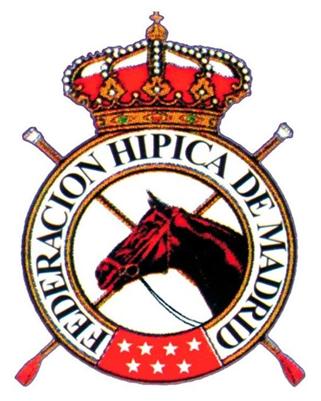 CATEGORIA/S DEL RAID  CET *, CET0*, PROMOCIÓN e INICIACIÓNCLUB ORGANIZADOR  CDE HÍPICO DE RAID EL PALANCARVILLANUEVA DE LA CAÑADA FINAL DE CICLO AECCA MAPAMA 22 de Septiembre de 2018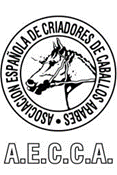 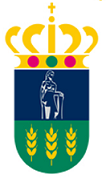 Aprobado por la FHM: DENOMINACIÓN DEL CONCURSOLUGAR DEL CONCURSOCOMITÉ ORGANIZADORMIEMBROS DE LA ORGANIZACIÓNOFICIALES DEL CONCURSOCOMITÉ VETERINARIOOTROS SERVICIOSTIPO DE TERRENOSERVICIOS PARA LOS CABALLOSINSCRIPCIÓNCONDICIONES  GENERALESEl concurso se desarrollará conforme a los Reglamentos de la R.F.H.E. actualmente en vigor.Los casos técnicos no previstos serán resueltos por el Jurado de Campo  y  los  no técnicos por el Comité Organizador.Todos los participantes, jinetes y caballos, deberán estar en posesión de sus correspondientes “Licencias Deportivas” en vigor.Todos los participantes deberán presentar, a requerimiento del Jurado o del Delegado Federativo, las preceptivas licencias tanto de caballo como de deportistas. En el caso de no disponer de ellas, o no poder acreditar que están federados, no se les permitirá participar.La inscripción en el concurso supone el  consentimiento expreso y autorización, a favor de la Federación Hípica de Madrid, para el tratamiento y publicación de la información personal necesaria para  la gestión  de la inscripción del deportista solicitante, así como para la publicación de información personal vinculada con el desarrollo del evento, especialmente la publicación de resultados. CONDICIONES  PARTICULARESTodos los participantes, por el solo hecho de matricularse, aceptan las normas y condiciones del concurso, así como los posibles cambios realizados por el Comité Organizador.Tanto los horarios como la pista en que se desarrollan las pruebas podrán ser alterados por el Comité Organizador en función del número de participantes.Todos los caballos deberán presentar a su llegada a las instalaciones el “Libro de Identificación Caballar”, anotadas sus correspondientes vacunas. Los caballos que no dispongan de las vacunas en vigor, no serán admitidos en el concurso.SEGUROSTodos los participantes deberán disponer de seguros de responsabilidad civil, accidentes y de enfermedad. En el caso de que el seguro de un participante no sea válido, no podrá buscarse la responsabilidad civil de los organizadores.Los participantes y propietarios son personalmente responsables de los daños causados a terceros por ellos, sus empleados o sus caballos.Los caballos y el material e impedimenta de los participantes, queda bajo su propia responsabilidad y custodia durante toda la duración de la competición.El Comité Organizador y los Oficiales del Concurso no son responsables de los daños corporales y materiales causados por accidentes de los participantes, de caballos o de personal de cuadras. Tampoco lo serán sobre los daños de vehículos, enseres, guarniciones y accesorios de cuadras.Los participantes y propietarios renuncian a todo recurso contra el organizador.OTROSEl Comité Organizador, dispone de los seguros necesarios que cubren su propia responsabilidad por los daños y perjuicios que cualquier tercero pueda sufrir como consecuencia de su actuación o la de su personal, en las competiciones deportivas que organiza.El Comité Organizador libera a la Federación Hípica de Madrid de responsabilidad en eventualidades que pudieran producirse derivadas de los pagos de premios a los jinetes, así como de las generadas por caballos, personas o fallos de infraestructuras acontecidas durante la celebración de los concursos.PRUEBAS Y/O ACTIVIDADES SOCIALES Y NO OFICIALESEl desarrollo de las competiciones y/o actividades sociales y pruebas no oficiales que se celebren de forma paralela a la competición oficial, serán de responsabilidad exclusiva del Comité Organizador, o en su defecto, del Club.El Comité Organizador y/o Club Deportivo exonera expresamente a la Federación Hípica de Madrid de responsabilidad civil o penal derivada de la celebración de estas actividades, así como de los eventuales riesgos y daños de cualquier índole que puedan sufrir los jinetes y caballos que participen en las citadas competiciones y/o actividades sociales y pruebas no oficiales. Los oficiales que pudieran actuar en este tipo de pruebas lo harán a título particular, según los acuerdos que en cada caso alcancen con el Comité Organizador, no siendo la Federación Hípica de Madrid responsable en ningún sentido de las actuaciones que en esos eventos desarrollen.PRUEBAS OFICIALESNORMAS GENERALES    CET*PRUEBAS OFICIALESNORMAS GENERALES  CET 0*  PRUEBAS OFICIALESNORMAS GENERALES   PROMOCIÓN 60 KM  PRUEBAS OFICIALESNORMAS GENERALES    PROMOCIÓN 40 KM     PRUEBAS OFICIALESNORMAS GENERALES    INICIACIÓN 20 Km. CUADRO DE DISTRIBUCIÓN DE PREMIOS	OBSERVACIONES:    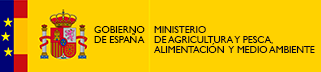 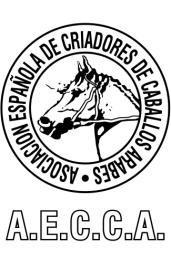        AECCA – MAPAMA Ciclo Caballos Jóvenes AECCA 2018NORMAS PARA PARTICIPAR EN EL CICLO DE CABALLOS JÓVENES DE RAID1º.  Pueden participar en el Ciclo de Caballos Jóvenes de Raid todos aquellos ejemplares con edades comprendidas entre 4 y 7 años (ambos inclusive) que figuren INSCRITOS EN EL LIBRO GENEALÓGICO CORRESPONDIENTE DE LA RAZA (LIBRO ESPAÑOL) sea cual sea su raza. 2º.   Para  la  inscripción  de  los  ejemplares  que  participen  en  las  Pruebas  del  Ciclo,  es imprescindible la presentación del PASAPORTE (Carta de Origen).3º.  Todos los ejemplares que participen en la Prueba del Ciclo deben presentarse  para proceder a su identificación y en caso de ser PRA pasar el control morfo lineal por parte de los Jueces de AECCA.4º.  Los ejemplares que participen en la Prueba, sin pertenecer al Ciclo, deben presentar el LIC.Todos los jinetes y caballos deberán estar en posesión de sus respectivas licencias deportivas en vigor  según  la  reglamentación  de  la  Federación  Hípica  Española,  así  como  los  libros  de Identificación Caballar (L.I.C.) o Pasaporte , debidamente cumplimentados y visados. PARA CUALQUIER DUDA SOBRE LA NORMATIVA CONTACTAR CON LA SECRETARÍA INSCRIPCIONES Caballos que compiten dentro del Ciclo SECRETARÍA DE DEPORTE DE AECCATel: 915633605          Correo Electrónico: aecca@aecca.com        http://www.aecca.comPRUEBAS CICLOI.  1* CABALLOS DE 6 y 7 AÑOS incluidos en el cicloII.  0*  CABALLOS DE 5, 6 y 7 AÑOS incluidos en el ciclo)III.  PROMOCIÓN 40 y 60 km  CABALLOS DE 5, 6 y 7 AÑOS incluidos en el cicloIV.  INICIACIÓN 20 km CABALLOS DE 4, 5, 6 y 7 AÑOS incluidos en el ciclo Como llegar al Vet gate desde la M-50Tomar las salida de M-513 dirección Brunete. Ir por la misma durante 4.7 km aproxNos salimos por la carretera de acceso de la urb. la Raya del Palancar.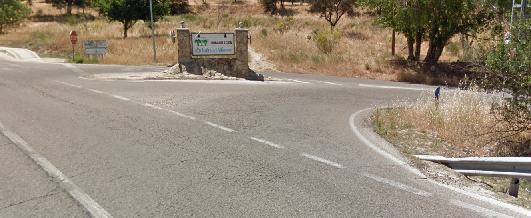 Continuamos 2 km por esta carretera y en el cruce giramos a la izquierda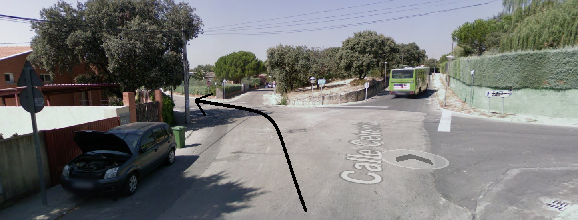 A unos 200 mts giramos a la derecha por la carretera y continuamos 1.5 km por la ronda de la Raya hasta el final de urbanización donde giramos a derecha dejando casas a la derecha y campo a izquierda.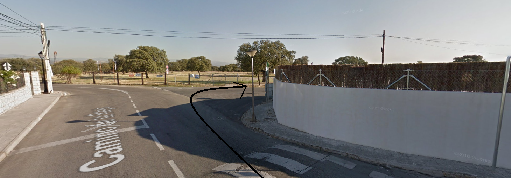 A unos 500 metros acabara el asfalto y encontraremos el Vet GateCONCURSO RAID CICLO AECCA MAPAMA VILLANUEVA DE LA CAÑADACategoría  CET *, CET0*, PROMOCIÓN e INICIACIÓNClubCDE HIPICO DE RAID EL PALANCARDirecciónCamino el Palancar  s/nLocalidadVillanueva de la CañadaFecha del concurso19-09-2017CATEGORÍACET*, CET0*, PROMOCIÓN e INICIACIÓNNombreCDE HIPICO DE RAID EL PALANCARCDE HIPICO DE RAID EL PALANCARCDE HIPICO DE RAID EL PALANCARNúmero de licenciaDirecciónCamino el Palancar s/nCamino el Palancar s/nCamino el Palancar s/nVillanueva de la CañadaVillanueva de la CañadaVillanueva de la CañadaNº Explotación Agraria (REGA)ES   281760000019ES   281760000019ES   281760000019Persona  contactoAndrés Vélez Teléfono606531368E-mailandresvelezdelgado@gmail.comandresvelezdelgado@gmail.comandresvelezdelgado@gmail.comPresidenteAndrés VélezAndrés VélezAndrés VélezDirectorTeléfono  MiembroOtto VélezOtto VélezOtto VélezMiembroSecretaria de concurso                  TeléfonoPresidente JuradoTeresa MoyanoLDVocalJuan  Landa y Gª SodornilLDVocalJulia García GuerraLDVocalLDVocalLDDelegado FederativoLDComisarioLDComisarioLDPresidente y Delegado Veterinario Irene de PazLDMiembro Comité VeterinarioPatricia LimónLDMiembro Comité VeterinarioLDMédicoAmbulancia  CRUZ ROJAHerrador    a designarNaturaleza del terreno de la pistaVías pecuariasMegafoníaTipo de boxes     fijos y portátiles     fijos y portátiles     fijos y portátiles     fijos y portátilesDimensionesNº de Boxes disponiblePrecio del Box    100  €    100  €    100  €    100  €Persona de contacto     Andrés VélezTeléfono606531368606531368E-mailandresvelezdelgado@gmail.comandresvelezdelgado@gmail.comandresvelezdelgado@gmail.comandresvelezdelgado@gmail.comFecha recepción     15-09-2017Hora recepciónHora recepción8.00ObservacionesLas inscripciones se realizarán enFederación Hípica de MadridFederación Hípica de MadridFederación Hípica de MadridDirecciónC/ Avenida Salas de los Infantes 1, 2ª planta – 28034 MadridC/ Avenida Salas de los Infantes 1, 2ª planta – 28034 MadridC/ Avenida Salas de los Infantes 1, 2ª planta – 28034 MadridTeléfono91-477723891-477723891-4777238E-mailmatriculas@fhdm.esmatriculas@fhdm.esmatriculas@fhdm.esFecha de aperturaFecha de cierreImporte de la matriculaCET*CET* 50  € 50  €CET 0*CET 0*  50  €  50  €PROMOCIÓN 60PROMOCIÓN 60 40 € 40 €PROMOCIÓN 40PROMOCIÓN 40 40 € 40 €INICIACIÓNINICIACIÓN 20 € 20 €Importe de Box  100  €  100  €  100  €  100  €Reconocimiento Veterinario previo  1 hora antes de la salidaReunión técnica previa  30 min antes de la salidaControl veterinarioObservacionesFecha  22-Sep-18  22-Sep-18  22-Sep-18Pulsaciones  64  64  64Peso  70 Kg.Velocidad      vel. min 11 km/hNº de fases  3  3  3FASE Nº  1  30 KM  30 KM  30 KMSalida deTipo de salida  GRUPOHora inicio prueba  9.30Tiempo límiteDescanso obligatorio  30 MINTipo de control  VET GATE en 20 minApertura de controlCierre de control  12:13:38Velocidad mínima  11 Km/hTiempo mínimoFASE Nº  2  30 KM  30 KM  30 KMSalida deTipo de salida  SEGUN VET GATEHora inicio pruebaTiempo límiteDescanso obligatorio  30 MINTipo de control  VET GATE en 20 minApertura de controlCierre de control  15:27:16Velocidad mínima  11 Km/hTiempo mínimoFASE Nº  3  20 KM  20 KM  20 KMSalida deTipo de salidaHora inicio pruebaTiempo límiteDescanso obligatorioTipo de control  1 presentación en 30 minApertura de controlCierre de control  17:46:22Velocidad mínima  11 Km/hTiempo mínimoObservacionesFecha  22-Sep-18  22-Sep-18  22-Sep-18Pulsaciones  64  64  64Peso  LIBREVelocidad    vel min 11 km/hvel max 16 km/hNº de fases  3  3  3FASE Nº  1  30 km  30 km  30 kmSalida deTipo de salida  GRUPOHora inicio prueba  9.00Tiempo límiteDescanso obligatorio 30  MINTipo de control  VET GATE en 20 minApertura de meta  10:52:30Cierre de control  11:43:38Tiempo mínimo  1:52:30Tiempo máximo  2:43:38FASE Nº  2  30 km  30 km  30 kmSalida deTipo de salida  según vet gateHora inicio pruebaTiempo límiteDescanso obligatorio 30 min Tipo de control  VET GATE en 20 minApertura de meta  13:15:00Cierre de control  11:43:38Tiempo mínimo  1:52:30Tiempo máximo  2:43:38FASE Nº  3  20 km  20 km  20 kmSalida deTipo de salidaHora inicio pruebaTiempo límiteDescanso obligatorioTipo de control 1 presentación en 20 min Apertura de meta  15:00:00Cierre de control  17:16:22Tiempo mínimo  1:15:00Tiempo máximo  1:49:05ObservacionesFecha  22-Sep-18  22-Sep-18  22-Sep-18Pulsaciones  64  64  64Peso   LIBRE  Velocidad      vel min 9 km/h  vel máx. 15 km hNº de fases  3  3  3FASE Nº  1  20 km/h  20 km/h  20 km/hSalida deTipo de salidaHora inicio prueba  10:00Tiempo límiteDescanso obligatorio  30 minTipo de control Vet Gate en 20 min Apertura de meta  11:20:00Cierre de control  12:13:20Tiempo mínimo  1:20:00Tiempo máximo  2:13:20FASE Nº  2  20 km  20 km  20 kmSalida deTipo de salidaHora inicio pruebaTiempo límiteDescanso obligatorio  30 minTipo de control  Vet Gate en 20 min Apertura de meta  13:10:00Cierre de control  14:56:40Tiempo mínimo  1:20:00Tiempo máximo  2:13:20FASE Nº  3  20 km  20 km  20 kmSalida deTipo de salidaHora inicio pruebaTiempo límiteDescanso obligatorioTipo de control  1 presentación en 20 minApertura de meta  15:00:00Cierre de control  17:40:00Tiempo mínimo  1:20:00Tiempo máximo  2:13:20ObservacionesFecha  22-Sep-18  22-Sep-18  22-Sep-18Pulsaciones  64  64  64Peso    libre Velocidad      vel. min. 9 km/h  vel. máx. 15 km/hNº de fases  2  2  2FASE Nº    20 km  20 km  20 kmSalida deTipo de salida  EscalonadaHora inicio prueba  11.00Tiempo límiteDescanso obligatorio 30 min Tipo de control  Vet Gate 2 en 20 minApertura de meta  12:20:00Cierre de control  12:20:00Tiempo mínimo  1:20:00Tiempo máximo  2:30:00FASE Nº    20 km  20 km  20 kmSalida deTipo de salidaHora inicio pruebaTiempo límiteDescanso obligatorioTipo de control  1 presentación en 20 minApertura de meta  14:10:00Cierre de control  16:30:00Tiempo mínimo  1:20:00Tiempo máximo     2:30:00ObservacionesFecha  22-Sep-18  22-Sep-18  22-Sep-18Pulsaciones  64  64  64Peso   libreVelocidad      vel min 8 km/h  vel. máx. 12 km/hNº de fases  1  1  1FASE Nº    20 KM  20 KM  20 KMSalida deTipo de salidaHora inicio prueba  11.15Tiempo límiteDescanso obligatorioTipo de control  1 presentación en 20 minApertura de meta  12:55:00Cierre de control  13:45:00Velocidad máxima  1:40:00Tiempo mínimo    2:30:00ObservacionesPRUEBA1º1º2º2º3º3º4º4ºTOTAL €PRUEBATROFEOPREMIO€TROFEOPREMIO€TROFEOPREMIO€TROFEOPREMIO€TOTAL €